Atividades de revisão de FÍSICA – Prof. Marcão – 2ª série EMFÍSICA A SEMANA 3A) Revisar na apostila o CAPÍTULO 16 – GRUPO 11  - 107 – 108 (Itens D, E e APRENDER SEMPRE)B) Resolver a seguinte lista de exercícios:01) Leia as afirmativas abaixo e julgue-as quanto a (C) certas ou (E) erradas e, em seguida, marque a alternativa correta.I – O campo elétrico gerado numa região do espaço depende exclusivamente da carga fonte e do meio.II – Em torno de uma carga sempre haverá um campo elétrico.III – Se o campo elétrico de uma região for constante e não variar com o decorrer do tempo, ele será chamado de campo elétrico uniforme.a) CECb) CCEc) EECd) EEEe) CCC02) Uma fonte F emite partículas (elétrons, prótons e nêutrons) que são lançadas no interior de uma região onde existe um campo elétrico uniforme.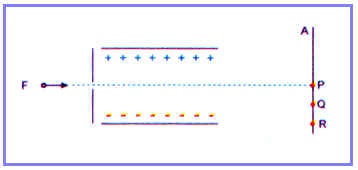 As partículas penetram perpendicularmente às linhas de força do campo. Três partículas emitidas atingem o anteparo A nos pontos P, Q e R. Podemos afirmar que essas partículas eram, respectivamente:      a) elétron, nêutron, próton      b) próton, nêutron, elétron      c) elétron, próton, próton      d) nêutron, elétron, elétron      e) nêutron, próton, próton03) As linhas de força de um arranjo eletrostático de cargas é mostrado a seguir: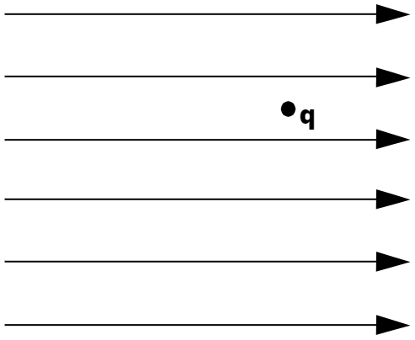 De acordo com os seus conhecimentos sobre as linhas de força e por meio da análise da figura, podemos dizer que:a) se a carga elétrica q tiver sinal positivo, ela adquirirá aceleração por causa da ação da força elétrica e passará a se mover da direita para a esquerda.b) se a carga elétrica q tiver sinal positivo, ela adquirirá aceleração por causa da ação da força elétrica e passará a se mover da esquerda para a direita.c) uma partícula de carga elétrica nula, na ausência da força peso e abandonada na região mostrada, poderia descrever um movimento acelerado.d) se a carga q for abandonada na região das linhas de força, ela adquirirá energia potencial elétrica.e) se a carga q for abandonada na região das linhas de força, ela passará a se mover em movimento retilíneo e retardado.Respostas:01) E02) D03) B